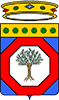 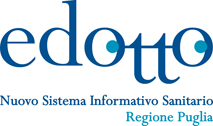 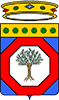 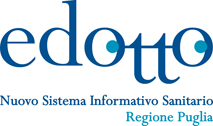 FLS Specifiche dei flussi informativi uscenti ed entrantiArea Gestione Ricette SpecialisticheVersione 1.215 Ottobre 2021Diritti di Autore e Clausole di RiservatezzaLa proprietà del presente documento è regolata dal contratto tra Regione Puglia e il RTI Exprivia – Consis. Tutti i diritti sono riservati.A norma della legge sul diritto di autore e del Codice Civile è vietata la riproduzione di questo scritto o di parte di esso con qualsiasi mezzo elettronico, meccanico, per mezzo di fotocopie, microfilm, registratori e altro, salvo per quanto espressamente autorizzato.Questo documento è consultabile anche da Innova Puglia mediante accesso al repository di progetto.Storia del DocumentoStoria delle RevisioniModifiche PrevisteNessuna.Tabella Redazione/ApprovazioneIndice dei Contenuti0.	Introduzione	41.	Scopo e Campo di Applicazione	42.	Riferimenti	43.	Termini e definizioni	44.	Flussi informativi di input al sistema	54.1	Eseguire Import Ricette	75.	Flussi informativi prodotti dal sistema	155.1	Tipologie di campi per flussi con tracciato record a lunghezza fissa	155.2	Produrre Export Ricette per Azienda	165.2.1	Assistenza Specialistica Privata Accreditata	165.2.2	Assistenza Specialistica Ospedaliera	205.2.3	Assistenza Specialistica Ambulatoriale Interna ed Altre Professionalità	266.	Produrre Export Ricette Verso MEF	307.	Estrarre Anomalie Bloccanti delle Ricette non Validate	30IntroduzioneQuesto documento descrive le specifiche tecniche dei flussi informativi che mediante le funzionalità dell’area possono essere esportati (rispettivamente importati) dal (rispettivamente nel) database del sistema. Il documento è strutturato in due sezioni:flussi informativi di input al sistema Edotto che possono essere importati utilizzando le funzionalità di upload dell’area;flussi informativi prodotti mediante le funzionalità di export dell’area.In ogni sezione viene fornita una sintetica definizione del flusso e le relative specifiche tecniche di tracciato, XML, CSV, ecc.Scopo e Campo di Applicazione Il presente documento è destinato a progettisti e sviluppatori dei sistemi informativi che devono integrarsi con il sistema Edotto mediante acquisizione (rispettivamente produzione) di flussi informativi che sono prodotti (rispettivamente acquisiti) da tale sistema. Non vengono riportate in questo documento le specifiche di flussi informativi la cui specifica tecnica è definita dai documenti normativi nazionali o regionali.RiferimentiDisciplinare tecnico comma 5, articolo 50, del decreto legge 30 settembre 2003, n. 269, convertito, con modificazioni, dalla legge 24 novembre 2003, n. 326.Termini e definizioniNessunoFlussi informativi di input al sistemaTipologie di campi e di controlli per flussi con tracciato record a lunghezza fissaLa codifica dei campi dovrà avvenire con sistema ASCII. Ogni record dovrà terminare con caratteri di fine riga del DOS (CR+LF), cioè ogni record sarà una riga.I flussi informativi con tracciato record a lunghezza fissa sono basati dalle seguenti tipologie di campi:campo di tipo “Alfanumerico”: rappresenta una stringa di caratteri alfanumerici. Per un campo a dimensione fissa, la stringa è allineata a sinistra, valorizzando le posizioni non utilizzate con il carattere di “spazio”;campo di tipo “Alfabetico”: rappresenta una stringa di caratteri alfabetici, comprensiva di lettere e spazio. Per un campo a dimensione fissa, la stringa è allineata a sinistra, valorizzando le posizioni non utilizzate con il carattere di “spazio”;campo di tipo “Numerico”: rappresenta un numero intero positivo. Per un campo a dimensione fissa, il numero è allineato a destra, valorizzando le posizioni non utilizzate con il carattere “ (zero);campo di tipo “DATA”: rappresenta una data codificata secondo il formato “GGMMAAAA” dove:i primi due caratteri, GG, indicano il giorno - allineato a destra e preceduto da zero in caso di numero ad una cifra (es.: 9 = 09);i successivi due caratteri, MM, indicano il mese - allineato a destra e preceduto da zero in caso di numero ad una cifra (es.: 2 = 02);gli ultimi quattro caratteri, AAAA, indicano l’anno – espresso nella sua forma estesa (es.: 1999, 2004).Su questi flussi sono eseguite dal sistema le seguenti tipologie di controlli di correttezza formale il dato rispetti il vincolo di obbligatorietà specificato; se opzionale e non presente occorre valorizzare le posizioni non utilizzate con il carattere “spazio”;il dato abbia il formato previsto;il valore inserito appartenga all’insieme dei valori consentiti.Nel seguito sono riportati i principali controlli di formato che sono applicati alle diverse tipologie di campi Ciascun flusso con tracciato record a lunghezza fissa è descritto con una tabella che riporta:4.1	Eseguire Import RicetteQuesto flusso contiene i dati di dettaglio delle prestazioni specialistiche ambulatoriali erogate dalle strutture sanitarie per conto del SSR ed è utilizzato per trasmettere tali informazioni al sistema Edotto per i conseguenti adempimenti.La denominazione del file non è fondamentale ma è qui suggerito uno standard esclusivamente allo scopo di ordinare alle operazioni di caricamento.Si suggerisce che il file sia denominato come segue: <Identificativo File><Codice Regionale Presidio>.txtdove:<Identificativo File> = C (carattere che individua in modo univoco i file di dati della Specialistica Privata Accreditata).<Codice Regionale Presidio> = codice regionale univoco di 6 caratteri del presidio specialistico che ha erogato le prestazioni..txt = Fisso.L’import di tale file è eseguito dalla funzione Eseguire Upload Ricette.Nel seguito è riportato il tracciato record del flusso.Legenda per la colonna “Valori ammessi”Flussi informativi prodotti dal sistema5.1	Tipologie di campi per flussi con tracciato record a lunghezza fissaI flussi informativi con tracciato record a lunghezza fissa sono basati dalle seguenti tipologie di campi:campo di tipo “Alfanumerico”: rappresenta una stringa di caratteri alfanumerici. Per un campo a dimensione fissa, la stringa è allineata a sinistra, valorizzando le posizioni non utilizzate con il carattere di “spazio”campo di tipo “Alfabetico”: rappresenta una stringa di caratteri alfabetici, comprensiva di lettere e spazio. Per un campo a dimensione fissa, la stringa è allineata a sinistra, valorizzando le posizioni non utilizzate con il carattere di “spazio”campo di tipo “Numerico”: rappresenta un numero intero positivo. Per un campo a dimensione fissa, il numero è allineato a destra, valorizzando le posizioni non utilizzate con il carattere “ (zero)campo di tipo “DATA”: rappresenta una data codificata secondo il formato “GGMMAAAA” dove:i primi due caratteri, GG, indicano il giorno - allineato a destra e preceduto da zero in caso di numero ad una cifra (es.: 9 = 09);i successivi due caratteri, MM, indicano il mese - allineato a destra e preceduto da zero in caso di numero ad una cifra (es.: 2 = 02);gli ultimi quattro caratteri, AAAA, indicano l’anno – espresso nella sua forma estesa (es.: 1999, 2004).Ciascun flusso con tracciato record a lunghezza fissa è descritto con una tabella che riporta5.2	Produrre Export Ricette per AziendaQuesto flusso consente di produrre un file di export dei dati delle ricette di prestazioni specialistiche erogate dalle strutture sanitarie della Regione (presidi specialistici privati accreditati con contratto, ambulatori specialistici di ASL, reparti/servizi ospedalieri delle Aziende Sanitarie).L’export di tale file è eseguito dalla funzione Produrre Export Ricette per Azienda.5.2.1	Assistenza Specialistica Privata AccreditataNel seguito è riportato il tracciato record del flusso riguardante le prestazioni specialistiche erogate dai presidi privati accreditati titolari di contratto.Legenda per la colonna “Valori ammessi”Assistenza Specialistica OspedalieraNel seguito è riportato il tracciato record del flusso riguardante le prestazioni specialistiche erogate dai servizi e reparti ospedalieri delle Aziende Sanitarie. Legenda per la colonna “Valori ammessi”Assistenza Specialistica Ambulatoriale Interna ed Altre ProfessionalitàNel seguito è riportato il tracciato record del flusso riguardante le prestazioni specialistiche erogate dagli ambulatori distrettuali di ASL.Legenda per la colonna “Valori ammessi”Produrre Export Ricette Verso MEFQuesto flusso contiene i dati delle ricette di prestazioni specialistiche erogate dalle strutture sanitarie della Regione (presidi specialistici privati accreditati con contratto, ambulatori specialistici di ASL, reparti/servizi ospedalieri delle Aziende Sanitarie) ed è utilizzato per trasmettere tali informazioni al MEF. Le specifiche di dettaglio sono riportate nel disciplinare tecnico comma 5, articolo 50, del decreto legge 30 settembre 2003, n. 269, convertito, con modificazioni, dalla legge 24 novembre 2003, n. 326.Estrarre Anomalie Bloccanti delle Ricette non ValidateQuesto flusso contiene i dati delle anomalie relative a ricette di prestazioni specialistiche erogate dalle strutture sanitarie della Regione (presidi specialistici privati accreditati con contratto, ambulatori specialistici di ASL, reparti/servizi ospedalieri delle Aziende Sanitarie) che non hanno superato il processo di validazione.L’export di tale file è eseguito dalla funzione Estrarre Anomalie Bloccanti Ricette non Validate.Nel seguito è riportato il tracciato record del flusso.	* avvalorato solo nel caso di anomalia riferita a una specifica prestazioneVerStatoChiDataMemorizzato in:1.0BozzaGC03/09/2018SGDedotto1.1BozzaGC25/01/2019SGDedotto1.2BozzaGC15/10/2021SGDedottoSGDedottoVerModifiche1.0Versione iniziale contratto Edotto 2018.1.1Sono state apportate modifiche alla descrizione del campo nr. 23 della sezione “Legenda per la colonna Valori ammessi” di cui al paragrafo 4.1	Eseguire Import Ricette.1.2È stata aggiunta la funzionalità di cui al paragrafo 7 Estrarre Anomalie Bloccanti delle Ricette non ValidateResponsabile redazioneResponsabile approvazioneExpriviaRegione PugliaDescrizione controlloNoteConformità del valore rispetto al tipo NumericoPresenza di carattere non numerico in campo di tipo NumericoConformità del valore rispetto al tipo AlfabeticoPresenza di cifre numeriche o caratteri speciali in campi alfabetici Conformità del valore rispetto al tipo DataPresenza di carattere non numerico o diverso da “spazio”Conformità del subcampo giorno in campo di tipo DataGiorno non valido: Valore non numerico o fuori intervallo di validità.Conformità del subcampo mese in campo di tipo DataMese non valido: Valore non numerico o fuori intervallo di validità.Conformità del subcampo anno in campo di tipo DataAnno non valido: Valore non numerico o successivo anno correnteAmmissibilità valoreValore non presente nella tabella di riferimento o non rientrante nell’insieme di valori permessi per il campoCampoNome del campo DescrizioneDescrizione del campo TipoTipologia del campo.PosizionePosizione iniziale e finale del campoLunghezzaLunghezza in caratteri del campoValori ammessiIndicazioni sui valori ammessi VincoloLivello di obbligatorietà del campo.CampoDescrizioneTipoPosizionePosizioneLungoValori ammessiVincoloCampoDescrizioneTipodaaLungoValori ammessiVincoloTipologia ricettaIdentifica il tipo ricetta come da Disciplinare tecnico della Ricetta SSN e SASN allegato al Decreto 17 marzo 2008 A1221OBBNumero ricettaIdentificativo univoco della ricetta presente in alto a destra (codice a barre) senza i caratteri alfabetici. oppure, a decorrere dal 1/06/2014, identificativo univoco della ricetta dematerializzata (promemoria DM 2/11/11).AN3171515OBBFillerPer usi futuriAN183013Codice assistitoCodice fiscale o codice STP o codice ENIAN31461623Cognome assistitoA471268023Nome assistitoA1272068023Codice sesso assistitoA20720712Data di nascita assistitoData208215823Indirizzo residenza assistitoAN216345130Codice ISTAT comune residenza assistitoAN3463516OBBCodice nazionale ASL residenza assistitoCodice a 6 cifre secondo le tabelle in vigore sul sito Internet del Ministero della SaluteAN3523576Codice istituzione competente TEAMN358367103Identificativo tessera TEAMAN36838720Data scadenza tessera TEAMData3883958Codice identificativo personaleCodice identificativo personale TEAM o altro codice identificativo personale dell’assistitoAN39641520Codice esenzioneCodice esenzione riconosciuta all’assistito come da DM 329/99 e successive modificazioni ed integrazioni nazionali e regionali. Per gli assistiti non esenti riportare “NES” seguito da 3 (tre) spaziAN4164216OBBTipo accessoN42242324OBBCodice branca specialisticaCodifica Edotto della branca specialistica nella quale rientrano, secondo l’allegato 3 del DM 22.07.1996 e successive modificazioni ed integrazioni nazionali e regionali, le prestazioni specialistiche erogateN42442635OBBCodice prestazione 1Codice della prestazione specialistica erogataAN42743156Quantità prestazione 1Numero di prestazioni erogate per la prestazione di cui al campo Codice prestazione 1N4324354Codice prestazione 2Come Codice prestazione 1AN43644056Quantità prestazione 2Numero di prestazioni erogate per la prestazione di cui al campo Codice prestazione 2N4414444Codice prestazione 3Come Codice prestazione 1AN44544956Quantità prestazione 3Numero di prestazioni erogate per la prestazione di cui al campo Codice prestazione 3N4504534Codice prestazione 4Come Codice prestazione 1AN45445856Quantità prestazione 4Numero di prestazioni erogate per la prestazione di cui al campo Codice prestazione 4N4594624Codice prestazione 5Come Codice prestazione 1AN46346756Quantità prestazione 5Numero di prestazioni erogate per la prestazione di cui al campo Codice prestazione 5N4684714Codice prestazione 6Come Codice prestazione 1AN47247656Quantità prestazione 6Numero di prestazioni erogate per la prestazione di cui al campo Codice prestazione 6N4774804Codice prestazione 7Come Codice prestazione 1AN48148556Quantità prestazione 7Numero di prestazioni erogate per la prestazione di cui al campo Codice prestazione 7N4864894Codice prestazione 8Come Codice prestazione 1AN49049456Quantità prestazione 8Numero di prestazioni erogate per la prestazione di cui al campo Codice prestazione 8N4954984Codice prelievoCome codice prestazione 1, da utilizzarsi solo per i prelieviAN49950357Quantità prelievoNumero di prestazioni erogate per la prestazione di cui al campo Codice prelievoN5045074Codice regionale prescrittoreCodice Edotto del prescrittoreN508513614Codice regionale erogatoreCodice Edotto dell’ambulatorio specialistico dove è stata erogata la prestazioneN514519612OBBCodice regionale medico erogatoreCodice Edotto del medico specialista erogatore della prestazioneN520525613Data rilascio ricettaData di prescrizione delle prestazioniData526533816OBBData spedizione ricettaData di erogazione delle prestazioniData534541817OBBData assegnataData di previsione di effettuazione delle prestazioni. Per le prestazioni cicliche coincide con la data assegnata per la prima sedutaData542549820Data contattoData in cui l’assistito ha effettuato la prenotazione delle prestazioniData550557818Data inizio cicloData di inizio del ciclo (prima seduta)Data558565821Data prima disponibilitàPrima data disponibile proposta per l’erogazione delle prestazioniData566573819Data refertazioneData di disponibilità del referto. Nel caso di referti multipli indicare la data di disponibilità dell’ultimo refertoData5745818Classe prioritàPriorità delle prestazioni erogateAN58258218Prescrizione garantitaIndica se l’erogazione di una o più prestazioni specialistiche o di diagnostica strumentale deve essere garantita o no entro certi limiti temporali previsti dalla normativa. Compilare solo se presente in ricettaA58358319Prescrizione suggeritaIndica se la prescrizione contenuta nella ricetta deriva da uno specifico suggerimento specialistico o da indicazioni rilasciate da una struttura di RicoveroA584584110Importo totale prestazioni ricettaImporto complessivo delle prestazioni erogate (es. un importo di 36,15 sarà registrato 000000000036150)N58559915 cifre intere di cui 3 decimaliOBBImporto totale ticket ricettaImporto complessivo del ticket riscosso dall’erogatore (es. un importo di 36,15 sarà registrato 000000000036150). Non deve essere inclusa la quota fissaN60061415 cifre intere di cui 3 decimaliOBBProgressivo ricettaProgressivo apposto dall’erogatore sulla ricettaN6156195Codice struttura sanitaria EPSCodice identificativo Edotto della struttura (servizio) che ha erogato l’Episodio di Pronto Soccorso cui la ricetta si riferisceN6206256Anno EPSAnno di erogazione dell’episodio di Pronto Soccorso cui la ricetta si riferisceN6266294Progressivo EPSProgressivo dell’episodio di Pronto Soccorso cui la ricetta si riferisceN6306356Stato estero di residenzaSigla dello stato estero di residenza dell’assistito a due lettere (codice ISO 3166 alpha-2)AN6366372Data fine erogazione prestazioni a cicloData di conclusione del ciclo (ultima seduta)Data638645821Data refertazione strutturaData di disponibilità del referto per il ritiro da parte dell’assistitoData6466538Data predisposizione refertoData di redazione del referto da parte dell’erogatoreData6546618Data ritiro referto da assistitoData di ritiro del referto da parte dell’assistitoData6626698Numero totale prestazioni richiesteNumero totale delle prestazioni prescritte dal prescrittore. Può essere diverso dal numero di prestazioni effettivamente erogatoN6706712Ricetta informatizzata Indica la modalità di produzione della ricettaN672672111Codice diagnosi o quesito diagnosticoCodice ICD-9-CM della diagnosi accertata o sospettata o sintomo prevalente che motiva la richiesta delle prestazioni erogateAN6736775Somministrazione farmacoSpecificare se contestualmente ad almeno una delle prestazioni specialistiche nella ricetta è stato somministrato un farmaco tra quelli oggetto di rilevazioneN678678122Codice Prestazione Catalogo 1Codice regionale numerico da Catalogo Regionale della prestazione specialistica di cui al campo Codice prestazione 1N679683524Codice Prestazione Catalogo 2Codice regionale numerico da Catalogo Regionale della prestazione specialistica di cui al campo Codice prestazione 2N684688524Codice Prestazione Catalogo 3Codice regionale numerico da Catalogo Regionale della prestazione specialistica di cui al campo Codice prestazione 3N689693524Codice Prestazione Catalogo 4Codice regionale numerico da Catalogo Regionale della prestazione specialistica di cui al campo Codice prestazione 4N694698524Codice Prestazione Catalogo 5Codice regionale numerico da Catalogo Regionale della prestazione specialistica di cui al campo Codice prestazione 5N699703524Codice Prestazione Catalogo 6Codice regionale numerico da Catalogo Regionale della prestazione specialistica di cui al campo Codice prestazione 6N704708524Codice Prestazione Catalogo 7Codice regionale numerico da Catalogo Regionale della prestazione specialistica di cui al campo Codice prestazione 7N709713524Codice Prestazione Catalogo 8Codice regionale numerico da Catalogo Regionale della prestazione specialistica di cui al campo Codice prestazione 8N714718524Codice Prelievo CatalogoCodice regionale numerico da Catalogo Regionale della prestazione specialistica di cui al campo Codice prelievoN719723525FillerPer usi futuriAN72477754CampoCodiceDescrizione1. Tipologia ricetta<spazio><spazio>ASSISTITI SSN1. Tipologia ricettaSTASSISTITI STP1. Tipologia ricettaUESOGGETTI ASSICURATI DA ISTIT. ESTERE EUROPEE1. Tipologia ricettaEESOGGETTI ASSICURATI DA ISTIT. ESTERE EXTRAEUROPEE1. Tipologia ricettaNESOGGETTI SASN STRANIERI ASSISTITI DA ISTIT. ESTERE EUROPEE1. Tipologia ricettaNXSOGGETTI SASN STRANIERI ASSISTITI DA ISTIT. ESTERE EXTRAEUROPEE1. Tipologia ricettaNAVISITA AMBULATORIALE PER ASSISTITI SASN1. Tipologia ricettaNDVISITA DOMICILIARE PER ASSISTITI SASN2. Codice sesso assistitoMMASCHIO2. Codice sesso assistitoFFEMMINA3. Codice istituzione competente TEAM500001SSN - MIN SALUTE3. Codice istituzione competente TEAM1BELGIO3. Codice istituzione competente TEAM2DANIMARCA3. Codice istituzione competente TEAM3GERMANIA3. Codice istituzione competente TEAM4ESTONIA3. Codice istituzione competente TEAM5GRECIA3. Codice istituzione competente TEAM6SPAGNA3. Codice istituzione competente TEAM7FRANCIA3. Codice istituzione competente TEAM8IRLANDA3. Codice istituzione competente TEAM9LUSSEMBURGO3. Codice istituzione competente TEAM10UNGHERIA3. Codice istituzione competente TEAM11PORTOGALLO3. Codice istituzione competente TEAM12SLOVENIA3. Codice istituzione competente TEAM13FINLANDIA3. Codice istituzione competente TEAM14SVEZIA3. Codice istituzione competente TEAM15NORVEGIA3. Codice istituzione competente TEAM16REPUBBLICA CECA3. Codice istituzione competente TEAM17CIPRO3. Codice istituzione competente TEAM18LETTONIA3. Codice istituzione competente TEAM19LITUANIA3. Codice istituzione competente TEAM20MALTA3. Codice istituzione competente TEAM21PAESI BASSI3. Codice istituzione competente TEAM22AUSTRIA3. Codice istituzione competente TEAM23POLONIA3. Codice istituzione competente TEAM24SLOVACCHIA3. Codice istituzione competente TEAM25REGNO UNITO3. Codice istituzione competente TEAM26SVIZZERA3. Codice istituzione competente TEAM27ISLANDA3. Codice istituzione competente TEAM28LIECHTENSTEIN4. Tipo accesso01ACCESSO PRONTO SOCCORSO (1a RICETTA), solo nel caso di episodio di pronto soccorso nel quale sono state erogate prestazioni tutte della stessa branca e nel limite di 8 (8+1 per le ricette di laboratorio di analisi)4. Tipo accesso02ACCESSO DIRETTO, prestazioni erogate senza prescrizione4. Tipo accesso03EROGAZIONE DIRETTA, prestazioni erogate sulla scorta di una prescrizione, ma per le quali l’Azienda Sanitaria esegue l’erogazione senza necessità di prenotazione, ossia al semplice presentarsi del paziente4. Tipo accesso04PRIMO ACCESSO, primo contatto con una struttura specialistica per rispondere a un’esigenza di salute del paziente, sulla scorta di una prescrizione4. Tipo accesso05APPROFONDIMENTO O RIPETIZIONE, contatto successivo al primo accesso funzionale ad approfondire lo stato di salute del paziente o per ripetere una terapia, sulla scorta di una prescrizione4. Tipo accesso06CONTROLLO, accesso programmato sulla scorta di una prescrizione, finalizzato a verificare lo stato di salute di un paziente in precedenza sottoposto a terapia4. Tipo accesso07SCREENING, accesso programmato sulla scorta di un programma di prevenzione per pazienti che non hanno manifestato la patologia oggetto di studio4. Tipo accesso08ACCESSO PRONTO SOCCORSO (RICETTE SUCCESSIVE)5. Codice branca Specialistica2CARDIOLOGIA5. Codice branca Specialistica3CHIRURGIA GENERALE5. Codice branca Specialistica4DERMOSIFILOPATIA5. Codice branca Specialistica5DIABETOLOGIA5. Codice branca Specialistica6ENDOCRINOLOGIA5. Codice branca Specialistica7GASTROENTEROLOGIA - CHIRURGIA ED ENDOSCOPIA DIGESTIVA5. Codice branca Specialistica8MEDICINA DELLO SPORT5. Codice branca Specialistica9NEFROLOGIA5. Codice branca Specialistica10NEUROCHIRURGIA5. Codice branca Specialistica11NEUROLOGIA5. Codice branca Specialistica12OCULISTICA5. Codice branca Specialistica13ODONTOSTOMATOLOGIA - CHIRURGIA MAXILLO FACCIALE5. Codice branca Specialistica14ORTOPEDIA E TRAUMATOLOGIA5. Codice branca Specialistica15OSTETRICIA E GINECOLOGIA5. Codice branca Specialistica16OTORINOLARINGOIATRIA5. Codice branca Specialistica17PNEUMOLOGIA5. Codice branca Specialistica18REUMATOLOGIA5. Codice branca Specialistica19UROLOGIA5. Codice branca Specialistica20PSICHIATRIA5. Codice branca Specialistica30MEDICINA INTERNA5. Codice branca Specialistica35CHIRURGIA PLASTICA5. Codice branca Specialistica37CHIRURGIA VASCOLARE – ANGIOLOGIA5. Codice branca Specialistica71MEDICINA FISICA E RIABILITAZIONE-RECUPERO E RIABILITAZIONE FUNZIONALE DEI MOTUL.5. Codice branca Specialistica72DIAGNOSTICA PER IMMAGINI: MEDICINA NUCLEARE5. Codice branca Specialistica73LAB.ANALISI CHIMICO CLINICHE E MICROBIOLOGICHE-MICROBIOLOGIA-VIROLOGIA-ANATOMIA5. Codice branca Specialistica74DIAGNOSTICA PER IMMAGINI:RADIOLOGICA DIAGNOSTICA5. Codice branca Specialistica79ONCOLOGIA5. Codice branca Specialistica87RADIOTERAPIA5. Codice branca Specialistica91ANESTESIA5. Codice branca Specialistica203CHIRURGIA GENERALE-DAY SERVICE5. Codice branca Specialistica210NEUROCHIRURGIA-DAY SERVICE5. Codice branca Specialistica211NEUROLOGIA-DAY SERVICE5. Codice branca Specialistica212OCULISTICA-DAY SERVICE5. Codice branca Specialistica214ORTOPEDIA E TRAUMATOLOGIA-DAY SERVICE5. Codice branca Specialistica219UROLOGIA-DAY SERVICE5. Codice branca Specialistica230MEDICINA INTERNA-DAY SERVICE5. Codice branca Specialistica237CHIRURGIA VASCOLARE-ANGIOLOGIA-DAY SERVICE6. Codice prestazione 1 - 8Codice prestazione specialistica come da DM 22.07.1996 e successive modificazioni e integrazioni nazionali e regionali esclusi i puntini divisori; allineato a destra7. Codice prelievo91484PRELIEVO CITOLOGICO7. Codice prelievo91485PRELIEVO DI SANGUE ARTERIOSO7. Codice prelievo91491PRELIEVO DI SANGUE CAPILLARE	7. Codice prelievo91492PRELIEVO DI SANGUE VENOSO7. Codice prelievo91493PRELIEVO MICROBIOLOGICO8. Classe prioritàBBREVE8. Classe prioritàDDIFFERITA8. Classe prioritàPPROGRAMMATA8. Classe prioritàUURGENTE9. Prescrizione garantitaGGARANTITA10. Prescrizione suggeritaSSUGGERITA11. Ricetta informatizzata0Ricetta Poligrafico non informatizza11. Ricetta informatizzata1Ricetta Poligrafico informatizzata11. Ricetta informatizzata2Ricetta dematerializzata (promemoria DM 2/11/11)12. Codice regionale erogatoreAvvalorare con il codice Edotto del presidio specialistico privato accreditato con contratto o codice Edotto del reparto/servizio ospedaliero o codice Edotto dell’ambulatorio specialistico di ASL che ha erogato le prestazioni specialistiche13. Codice regionale medico erogatoreNel caso di prestazioni specialistiche erogate negli ambulatori distrettuali di ASL, contiene il Codice Edotto del medico specialista ambulatoriale che ha eseguito la prestazione. In tuti gli altri casi contiene zeri14. Codice regionale prescrittoreImpostare a 000000 per prescrittori di altre Regioni con codice non numerico e per valori del campo Tipo accesso uguali a 02. Per valori del campo Tipo accesso uguali a 01 o 08, può essere impostato sia a 000000 che con il codice del prescrittore15. Numero ricettaDeve essere obbligatoriamente compilato con un numero di ricetta valido per Tipo accesso diverso da 01-02 o 08 oppure, se uguale a 02, deve essere compilato con un numero di ricetta virtuale che rispetti il formato 46XXXXXXYYZZZZZ dove:46 (quarantasei) è fissoXXXXXX è il codice Edotto dell’erogatore (nel caso di codice dell’erogatore più breve di 6 cifre, si dovranno premettere le cifre 0; ad esempio se il codice regionale dell’erogatore è 1234 indicare 001234 nelle posizioni XXXXXX) YY sono le ultime 2 (due) cifre dell’anno di erogazione della prestazione (es. per le prestazioni erogate nel 2005 indicare 05 nella posizione YY)ZZZZZ è un numero univoco per anno ed erogatore, assegnato dallo stesso erogatore, che identifica l’evento di visita o cura.Per Tipo accesso uguale a 01 o 08 può contenere sia numeri di ricette reali che numeri di ricette virtuali.16. Data rilascio ricettaPer valori del campo Tipo accesso uguale a 02 deve essere impostata con la Data spedizione ricetta17. Data spedizione ricettaIn caso di ciclo di prestazioni riportare la data di chiusura ciclo; nel caso di prestazioni non cicliche erogate in più date indicare l’ultima data in ordine cronologico. Per le prestazioni di laboratorio di analisi indicare la data di prelievo o consegna del campione18. Data contattoLasciare il campo vuoto quando il campo Tipo accesso assume i valori 01-02-03-0819. Data prima disponibilitàLasciare il campo vuoto quando il campo Tipo accesso assume i valori 01-02-03-0820. Data assegnataLasciare il campo vuoto quando il campo Tipo accesso assume i valori 01-02-03-08. Per le prestazioni cicliche coincide con la data assegnata per la prima seduta21. Data inizio ciclo, Data fine erogazione prestazioni a cicloObbligatorio per prestazioni cicliche, negli altri casi lasciare il campo vuoto22. Somministrazione farmacoAssume i seguenti valori:1 - ricetta specialistica con prestazione specialistica e somministrazione di farmaco oggetto di rilevazione.0 – ricetta specialistica non rientrante nella precedente definizione.Le prestazioni specialistiche e i farmaci associati per cui deve essere registrata la somministrazione sono indicati con specifici provvedimenti della regione. In assenza valorizzare il campo sempre con “0”.23. Codice assistito,     Cognome assistito,     Nome assistito,   Data di nascita assistitoPer la prestazione di IVG nel caso in cui il paziente richieda l’anonimato, è necessario rispettare le seguenti specifiche:campo CODICE FISCALE assistito: valorizzato con il testo “NNMNNM00A41A662Y”campi COGNOME e NOME assistito: valorizzati con il testo “ANONIMO”campo DATA DI NASCITA: valorizzata con “01/01/2000”campo CODICE SESSO assistito: valorizzato con “F”.24. Codice prestazione Catalogo 1 - 8Codice prestazione specialistica come da Catalogo Regionale.25. Codice prelievo Catalogo95951PRELIEVO CITOLOGICO96001PRELIEVO DI SANGUE ARTERIOSO96051PRELIEVO DI SANGUE CAPILLARE	96101PRELIEVO DI SANGUE VENOSO96151PRELIEVO MICROBIOLOGICOCampoNome del campo DescrizioneDescrizione del campo TipoTipologia del campo.PosizionePosizione iniziale e finale del campoLunghezzaLunghezza in caratteri del campoValori ammessiIndicazioni sui valori ammessi VincoloLivello di obbligatorietà del campo.CampoDescrizioneTipoPosizionePosizioneLunghezzaValori ammessiVincoloCampoDescrizioneTipodaaLunghezzaValori ammessiVincoloCodice regionale erogatoreCodice Edotto del presidio privato accreditato con contratto che ha erogato le prestazioniN166Codice regionale prescrittoreCodice Edotto del prescrittoreN7126Cognome assistitoAN139280Nome assistitoAN9317280Codice sanitario assistitoAN17318816Codice fiscale assistitoCodice fiscale o codice STP o codice ENI o altro Codice identificativo dell’assistitoAN18920416Codice sesso assistitoSesso dell’assistitoAN20520511Data di nascita assistitoData2062138Codice ISTAT comune residenza assistitoN2142196Codice nazionale ASL residenza assistitoCodice a 6 cifre secondo le tabelle in vigore sul sito Internet del Ministero della SaluteN2202256FillerPer usi futuriAN2262261Numero ricettaIdentificativo univoco della ricettaAN22724115Data rilascio ricettaData di prescrizione delle prestazioniData2422498Data spedizione ricettaData di erogazione delle prestazioniData2502578Progressivo ricettaProgressivo apposto dal presidio erogatore sulla ricettaN2582625FillerPer usi futuriN2632642Codice branca specialisticaCodifica Edotto della branca specialistica nella quale rientrano, secondo l’allegato 3 del DM 22.07.1996 e successive modificazioni ed integrazioni nazionali e regionali, le prestazioni specialistiche erogateN26526732Codice prestazione 1Codice della prestazione specialistica erogataAN26827253Quantità prestazione 1Nr. di prestazioni erogate per la prestazione di cui al campo Codice prestazione 1N2732742Codice prestazione 2Come codice prestazione nr. 1AN27527953Quantità prestazione 2Nr. di prestazioni erogate per la prestazione di cui al campo Codice prestazione 2N2802812Codice prestazione 3Come codice prestazione 1AN28228653Quantità prestazione 3Nr. di prestazioni erogate per la prestazione di cui al campo Codice prestazione 3N2872882Codice prestazione 4Come codice prestazione 1AN28929353Quantità prestazione 4Nr. di prestazioni erogate per la prestazione di cui al campo Codice prestazione 4N2942952Codice prestazione 5Come codice prestazione 1AN29630053Quantità prestazione 5Nr. di prestazioni erogate per la prestazione di cui al campo Codice prestazione 5N3013022Codice prestazione 6Come codice prestazione 1AN30330753Quantità prestazione 6Nr. di prestazioni erogate per la prestazione di cui al campo Codice prestazione 6N3083092Codice prestazione 7Come codice prestazione 1AN31031453Quantità prestazione 7Nr. di prestazioni erogate per la prestazione di cui al campo Codice prestazione 7N3153162Codice prestazione 8Come codice prestazione 1AN31732153Quantità prestazione 8Nr. di prestazioni erogate per la prestazione di cui al campo Codice prestazione 8N3223232Codice prelievoCome codice prestazione 1, da utilizzarsi solo per i prelieviAN32432854Quantità prelievoNr. di prestazioni erogate per la prestazione di cui al campo Codice prelievoN3293302Importo totale prestazioni ricettaImporto totale delle prestazioni erogateN33134111 cifre intere di cui 3 decimaliImporto totale ticket ricettaImporto totale del ticket riscosso dall’erogatoreN34235211 cifre intere di cui 3 decimaliCodice valutaCampo non valorizzatoAN3533531Codice gruppo esenzioneAN3543563Distretto sociosanitario residenza assistitoDistretto sociosanitario di residenza dell’assistitoN3573582Codice esenzioneCodice esenzione riconosciuta all’assistito come da DM 329/99 e successive modificazioni ed integrazioni nazionali e regionali. Per gli assistiti non esenti è avvalorato con “NES” seguito da 3 (tre) spaziAN359364FillerPer usi futuriAN36543874CampoCodiceDescrizioneCodice sesso assistitoMMaschioCodice sesso assistitoFFemminaCodice branca specialistica2CARDIOLOGIACodice branca specialistica3CHIRURGIA GENERALECodice branca specialistica4DERMOSIFILOPATIACodice branca specialistica5DIABETOLOGIACodice branca specialistica6ENDOCRINOLOGIACodice branca specialistica7GASTROENTEROLOGIA - CHIRURGIA ED ENDOSCOPIA DIGESTIVACodice branca specialistica8MEDICINA DELLO SPORTCodice branca specialistica9NEFROLOGIACodice branca specialistica10NEUROCHIRURGIACodice branca specialistica11NEUROLOGIACodice branca specialistica12OCULISTICACodice branca specialistica13ODONTOSTOMATOLOGIA - CHIRURGIA MAXILLO FACCIALECodice branca specialistica14ORTOPEDIA E TRAUMATOLOGIACodice branca specialistica15OSTETRICIA E GINECOLOGIACodice branca specialistica16OTORINOLARINGOIATRIACodice branca specialistica17PNEUMOLOGIACodice branca specialistica18REUMATOLOGIACodice branca specialistica19UROLOGIACodice branca specialistica20PSICHIATRIACodice branca specialistica30MEDICINA INTERNACodice branca specialistica35CHIRURGIA PLASTICACodice branca specialistica37CHIRURGIA VASCOLARE – ANGIOLOGIACodice branca specialistica71MEDICINA FISICA E RIABILITAZIONE-RECUPERO E RIABILITAZIONE FUNZIONALE DEI MOTUL.Codice branca specialistica72DIAGNOSTICA PER IMMAGINI: MEDICINA NUCLEARECodice branca specialistica73LAB.ANALISI CHIMICO CLINICHE E MICROBIOLOGICHE-MICROBIOLOGIA-VIROLOGIA-ANATOMIACodice branca specialistica74DIAGNOSTICA PER IMMAGINI: RADIOLOGICA DIAGNOSTICACodice branca specialistica79ONCOLOGIACodice branca specialistica87RADIOTERAPIACodice branca specialistica91ANESTESIACodice prestazione 1 - 8Codice prestazione specialistica come da DM 22.07.1996 e successive modificazioni ed integrazioni nazionali e regionali, esclusi i puntini divisori; allineato a destra.Codice prelievo91484PRELIEVO CITOLOGICOCodice prelievo91485PRELIEVO DI SANGUE ARTERIOSOCodice prelievo91491PRELIEVO DI SANGUE CAPILLARE	Codice prelievo91492PRELIEVO DI SANGUE VENOSOCodice prelievo91493PRELIEVO MICROBIOLOGICOCampoDescrizioneTipoPosizionePosizioneLunghezzaValori ammessiVincoloCampoDescrizioneTipodaaLunghezzaValori ammessiVincoloNumero ricettaIdentificativo univoco della ricettaAN11515FillerPer usi futuriAN16161Codice regionale erogatoreCodice regionale dell’Istituto di ricovero che ha erogato la prestazione N17226Progressivo stabilimentoProgressivo dello stabilimento che ha erogato la prestazioneN23242Codice specialità clinicaCodice specialità clinica come da D.M. 23.12.1996 G.U. nr. 22 del 28.01.1997AN252621,2Progressivo reparto Indica il progressivo con cui è distinta l'unità operativa nell'ambito della stessa disciplina ospedalieraN27282Codice regionale prescrittoreCodice regionale del prescrittoreN29346Data rilascio ricettaData di prescrizione delle prestazioniData35428Data spedizione ricettaData di effettuazione delle prestazioniData43508FillerPer usi futuriAN51588Codice fiscale assistitoCodice fiscale o codice STP o codice ENI o altro Codice identificativo dell’assistitoAN597416Codice sanitario assistitoCodice sanitario dell’assistitoAN759016FillerPer usi futuriN91922Indirizzo residenza assistitoAN93222130Cognome assistitoAN22330280Nome assistitoAN30338280Codice sesso assistitoSesso dell’assistitoAN38338313Data di nascita assistitoData3843918Codice ISTAT comune residenza assistitoN3923976Codice ASL di residenza assistitoN3984036Codice prestazione 1Codice della prestazione specialistica erogataAN40440854Quantità prestazione 1Nr. di prestazioni erogate per la prestazione di cui al campo Codice prestazione 1N4094102Codice prestazione 2Come codice prestazione 1AN41141554Quantità prestazione 2Nr. di prestazioni erogate per la prestazione di cui al campo Codice prestazione 2N4164172Codice prestazione 3Come codice prestazione 11AN41842254Quantità prestazione 3Nr. di prestazioni erogate per la prestazione di cui al campo Codice prestazione 3N4234242Codice prestazione 4Come codice prestazione 1AN42542954Quantità prestazione nr. 4Nr. di prestazioni erogate per la prestazione di cui al campo Codice prestazione 4N4304312Codice prestazione 5Come codice prestazione 1AN43243654Quantità prestazione 5Nr. di prestazioni erogate per la prestazione di cui al campo Codice prestazione 5N4374382Codice prestazione 6Come codice prestazione 1AN43944354Quantità prestazione 6Nr. di prestazioni erogate per la prestazione di cui al campo Codice prestazione 6N4444452Codice prestazione 7Come codice prestazione 1AN44645054Quantità prestazione 7Nr. di prestazioni erogate per la prestazione di cui al campo Codice prestazione 7N4514522Codice prestazione  8Come codice prestazione 1AN45345754Quantità prestazione 8Nr. di prestazioni erogate per la prestazione di cui al campo Codice prestazione 8N4584592Codice prelievoCome codice prestazione 1, da utilizzarsi solo per i prelieviAN46046455Quantità prelievoNr. di prestazioni erogate per la prestazione di cui al campo Codice prelievoN4654662Importo totale ticket ricettaImporto del ticketN46747711 cifre intere di cui 3 decimaliCodice valutaCampo non valorizzatoAN4784781Codice gruppo esenzioneAN4794813Importo totale lordo ricettaImporto totale da tariffario delle prestazioni specialistiche erogateN48249211 cifre intere di cui 3 decimaliDistretto sociosanitario di residenza assistitoDistretto socio sanitario di residenza dell’assistitoN4934942Codice esenzioneCodice esenzione riconosciuta all’assistito come da DM 329/99 e successive modificazioni ed integrazioni nazionali e regionali. Per gli assistiti non esenti è avvalorato con “NES” seguito da 3 (tre) spaziAN4955006Codice branca specialisticaCodifica regionale della branca specialistica nella quale rientrano, secondo l’allegato 3 del DM 22.07.1996 e successive modificazioni ed integrazioni, le prestazioni erogate. N50150336Codice regionale reparto/servizio di erogazioneCodice regionale del reparto/servizio che ha erogato le prestazioniN5045096FillerPer usi futuriAN51057465CampoCodiceDescrizioneCodice specialità clinica - RepartiPer le codifiche delle specialità cliniche dei reparti ospedalieri si faccia riferimento all’elenco di cui al D.M. 23/12/1996 G.U. nr.22 del 28/01/1997).Codice specialità cliniche - ServiziACACCETTAZIONE (SERVIZIO DI)Codice specialità cliniche - ServiziAPANATOMIA PATOLOGICA (SERVIZIO DI)Codice specialità cliniche - ServiziANANESTESIA (SERVIZIO DI)Codice specialità cliniche - ServiziARANESTESIA E RIANIMAZIONE (SERVIZIO DI)Codice specialità cliniche - ServiziASASSISTENZA RELIGIOSA (SERVIZIO DI)Codice specialità cliniche - ServiziBABIOACUSTICA (SERVIZIO DI)Codice specialità cliniche - ServiziBPBRONCOPNEUMOLOGIA (SERVIZIO DI)Codice specialità cliniche - ServiziCACARDIOLOGIA (SERVIZIO DI)Codice specialità cliniche - ServiziCSCENTRO STUDI (SERVIZIO DI)Codice specialità cliniche - ServiziCECOAGULAZIONE ED EMOFILA (SERVIZIO DI)Codice specialità cliniche - ServiziCCCOLPOCITOLOGIA (SERVIZIO DI)Codice specialità cliniche - ServiziDEDERMATOLOGIA (SERVIZIO DI)Codice specialità cliniche - ServiziDBDIABETOLOGIA (SERVIZIO DI)Codice specialità cliniche - ServiziDADIALISI (SERVIZIO DI)Codice specialità cliniche - ServiziDSDIREZIONE SANITARIA (SERVIZIO DI)Codice specialità cliniche - ServiziEMEMATOLOGIA (SERVIZIO DI)Codice specialità cliniche - ServiziEDEMODIALISI (SERVIZIO DI)Codice specialità cliniche - ServiziFAFARMACIA (SERVIZIO DI)Codice specialità cliniche - ServiziFOFARMACIA OSPEDALIERA (SERVIZIO DI)Codice specialità cliniche - ServiziFSFISICA SANITARIA (SERVIZIO DI)Codice specialità cliniche - ServiziFUFISOPATOLOGIA DELLA RIP. UMANA (SERVIZIO DI)Codice specialità cliniche - ServiziFRFISIOPATOLOGIA RESPIRATORIA (SERVIZIO DI)Codice specialità cliniche - ServiziGAGASTROENTEROLOGIA (SERVIZIO DI)Codice specialità cliniche - ServiziGEGERIATRIA (SERVIZIO DI)Codice specialità cliniche - ServiziIEIGIENE E EPIDEMIOLOGIA (SERVIZIO DI)Codice specialità cliniche - ServiziITMEDICINA TRASFUSIONALE (SERVIZIO DI)Codice specialità cliniche - ServiziLALABORATORIO DI ANALISI (SERVIZIO DI)Codice specialità cliniche - ServiziMSMEDICINA DELLO SPORT (SERVIZIO DI)Codice specialità cliniche - ServiziMGMEDICINA GENERALE (SERVIZIO DI)Codice specialità cliniche - ServiziMLMEDICINA LEGALE (SERVIZIO DI)Codice specialità cliniche - ServiziMNMEDICINA NUCLEARE (SERVIZIO DI)Codice specialità cliniche - ServiziMCMICROCITEMIA (SERVIZIO DI)Codice specialità cliniche - ServiziMVMUCOVISCIDOSI (SERVIZIO DI)Codice specialità cliniche - ServiziNFNEUROFISIOLOGIA (SERVIZIO DI)Codice specialità cliniche - ServiziNENEUROLOGIA (SERVIZIO DI)Codice specialità cliniche - ServiziNRNEURORADIOLOGIA (SERVIZIO DI)Codice specialità cliniche - ServiziOCOCULISTICA (SERVIZIO DI)Codice specialità cliniche - ServiziOSODONTOSTOMATOLOGIA (SERVIZIO DI)Codice specialità cliniche - ServiziOFOFTALMOLOGIA (SERVIZIO DI)Codice specialità cliniche - ServiziONONCOLOGIA (SERVIZIO DI)Codice specialità cliniche - ServiziOMONCOLOGIA MEDICA (SERVIZIO DI)Codice specialità cliniche - ServiziOTORTOPEDIA E TRAUMATOLOGIA (SERVIZIO DI)Codice specialità cliniche - ServiziOGOSTETRICIA E GINECOLOGIA (SERVIZIO DI)Codice specialità cliniche - ServiziOLOTORINOLARINGOIATRIA (SERVIZIO DI)Codice specialità cliniche - ServiziPCPATOLOGIA CLINICA (SERVIZIO DI)Codice specialità cliniche - ServiziPNPNEUMOLOGIA (SERVIZIO DI)Codice specialità cliniche - ServiziPHPRONTO SOCCORSO CHIRURGICO (SERVIZIO DI)Codice specialità cliniche - ServiziPMPRONTO SOCCORSO MEDICO (SERVIZIO DI)Codice specialità cliniche - ServiziPFPUNTO DI PRIMO INTERVENTOCodice specialità cliniche - ServiziPAPUNTO FISSO DI RACCOLTA SANGUE (SERVIZIO DI)Codice specialità cliniche - ServiziRDRADIODIAGNOSTICA (SERVIZIO DI)Codice specialità cliniche - ServiziRSRADIOL. IND. SENOLOG. (SERVIZIO DI)Codice specialità cliniche - ServiziRARADIOLOGIA (SERVIZIO DI)Codice specialità cliniche - ServiziRMRADIOLOGIA-TAC-RMN (SERVIZIO DI)Codice specialità cliniche - ServiziRTRADIOTERAPIA (SERVIZIO DI)Codice specialità cliniche - ServiziRPRESP. SANITARIA (SERVIZIO DI)Codice specialità cliniche - ServiziREREUMATOLOGIA (SERVIZIO DI)Codice specialità cliniche - ServiziRIRIABILITAZIONE (SERVIZIO DI)Codice specialità cliniche - ServiziTITERAPIA INTENSIVA (SERVIZIO DI)Codice specialità cliniche - ServiziRNRIABILITAZIONE NEUROMOTORIA (SERVIZIO DI)Codice specialità cliniche - ServiziRRRADIOLOGIA E RADIOTERAPIA (SERVIZIO DI)Codice specialità cliniche - ServiziPSMEDICINA E CHIRURGIA D'ACCETTAZIONE E D'URGENZA (SERVIZIO DI)Codice specialità cliniche - ServiziPRPREVENZIONE (SERVIZIO DI)Codice specialità cliniche - ServiziNPNEUROFISIOPATOLOGIA (SERVIZIO DI)Codice specialità cliniche - ServiziAUAUDIOLOGIA (SERVIZIO DI)Codice specialità cliniche - ServiziFKFISIOKINESITERAPIA (SERVIZIO DI)Codice specialità cliniche - ServiziCGCHIRURGIA GENERALE (SERVIZIO DI)Codice specialità cliniche - ServiziCVCHIRURGIA VASCOLARE (SERVIZIO DI)Codice specialità cliniche - ServiziPEPEDIATRIA (SERVIZIO DI)Codice specialità cliniche - ServiziCTCENTRO TRASFUSIONALECodice specialità cliniche - ServiziCPCHIRURGIA PLASTICA (SERVIZIO DI)Codice specialità cliniche - ServiziEGENDOSCOPIA DIGESTIVA (SERVIZIO DI)Codice specialità cliniche - ServiziURUROLOGIA (SERVIZIO DI)Codice specialità cliniche - ServiziATASTANTERIA (SERVIZIO DI)Codice specialità cliniche - ServiziDISCIENZE DELL'ALIMENTAZIONE E DIETETICA (SERVIZIO DI)Codice specialità cliniche - ServiziININFETTIVI (SERVIZIO)Codice specialità cliniche - ServiziNNNEONATALOGIA (SERVIZIO DI)Codice specialità cliniche - ServiziNGNEFROLOGIA (SERVIZIO DI)Codice specialità cliniche - ServiziNCNEUROCHIRURGIA (SERVIZIO DI)Codice specialità cliniche - ServiziPOPOLIAMBULATORIO SPECIALISTICOCodice specialità cliniche - ServiziPIPSICHIATRIA (SERVIZIO DI)Codice specialità cliniche - ServiziPLPSICOLOGIA (SERVIZIO DI)Codice specialità cliniche - ServiziEPEPILESSIA (SERVIZIO DI)Codice specialità cliniche - ServiziMMMALATTIE METABOLICHE E DIABETOLOGIA (SERVIZIO DI)Codice specialità cliniche - ServiziMIMEDICINA IPERBARICA (SERVIZIO DI)Codice specialità cliniche - ServiziODODONTOIATRIA (SERVIZIO DI)Codice specialità cliniche - ServiziNINIDO (SERVIZIO)Codice specialità cliniche - ServiziLGLUNGODEGENTI (SERVIZIO)Codice specialità cliniche - ServiziRCRECUPERO E RIAB. FUNZ. (SERVIZIO DI)Codice specialità cliniche - ServiziCRCHIRURGIA SPERIMENTALE (SERVIZIO DI)Codice specialità cliniche - ServiziORONCOLOGIA SPERIMENTALE (SERVIZIO DI)Codice specialità cliniche - ServiziSESENOLOGIA E PREVENZIONE (SERVIZIO DI)Codice specialità cliniche - ServiziALALLERGOLOGIA E IMMUNOLOGIA CLINICA(SERVIZIO DI)Codice specialità cliniche - ServiziMBMICROBIOLOGIA E VIROLOGIA (SERVIZIO DI)Codice specialità cliniche - ServiziAGANGIOLOGIA (SERVIZIO DI)Codice specialità cliniche - ServiziGMGENETICA MEDICA (SERVIZIO DI)Codice specialità cliniche - ServiziLMLABORATORIO DI GENETICA MEDICA (SERVIZIO DI)Codice specialità cliniche - ServiziMRMEDICINA DEL LAVORO (SERVIZIO DI)Codice sesso assistitoMMaschioCodice sesso assistitoFFemminaCodice prestazione 1- 8Codice prestazione specialistica come da DM 22.07.1996 e successive modificazioni ed integrazioni, esclusi i puntini divisori.Codice prelievo91484PRELIEVO CITOLOGICOCodice prelievo91485PRELIEVO DI SANGUE ARTERIOSOCodice prelievo91491PRELIEVO DI SANGUE CAPILLARE	Codice prelievo91492PRELIEVO DI SANGUE VENOSOCodice prelievo91493PRELIEVO MICROBIOLOGICOCodice branca specialistica2CARDIOLOGIACodice branca specialistica3CHIRURGIA GENERALECodice branca specialistica4DERMOSIFILOPATIACodice branca specialistica5DIABETOLOGIACodice branca specialistica6ENDOCRINOLOGIACodice branca specialistica7GASTROENTEROLOGIA - CHIRURGIA ED ENDOSCOPIA DIGESTIVACodice branca specialistica8MEDICINA DELLO SPORTCodice branca specialistica9NEFROLOGIACodice branca specialistica10NEUROCHIRURGIACodice branca specialistica11NEUROLOGIACodice branca specialistica12OCULISTICACodice branca specialistica13ODONTOSTOMATOLOGIA - CHIRURGIA MAXILLO FACCIALECodice branca specialistica14ORTOPEDIA E TRAUMATOLOGIACodice branca specialistica15OSTETRICIA E GINECOLOGIACodice branca specialistica16OTORINOLARINGOIATRIACodice branca specialistica17PNEUMOLOGIACodice branca specialistica18REUMATOLOGIACodice branca specialistica19UROLOGIACodice branca specialistica20PSICHIATRIACodice branca specialistica30MEDICINA INTERNACodice branca specialistica35CHIRURGIA PLASTICACodice branca specialistica37CHIRURGIA VASCOLARE – ANGIOLOGIACodice branca specialistica71MEDICINA FISICA E RIABILITAZIONE-RECUPERO E RIABILITAZIONE FUNZIONALE DEI MOTUL.Codice branca specialistica72DIAGNOSTICA PER IMMAGINI: MEDICINA NUCLEARECodice branca specialistica73LAB.ANALISI CHIMICO CLINICHE E MICROBIOLOGICHE-MICROBIOLOGIA-VIROLOGIA-ANATOMIACodice branca specialistica74DIAGNOSTICA PER IMMAGINI: RADIOLOGICA DIAGNOSTICACodice branca specialistica79ONCOLOGIACodice branca specialistica87RADIOTERAPIACodice branca specialistica91ANESTESIACampoDescrizioneTipoPosizionePosizioneLunghezzaValori ammessiVincoloCampoDescrizioneTipodaaLunghezzaValori ammessiVincoloFillerPer usi futuriAN111Numero ricettaIdentificativo univoco della ricettaAN21615Codice regionale erogatoreCodice Edotto dell’ambulatorio di erogazione della prestazioneN17226Codice regionale medico erogatoreCodice Edotto del medico specialista che ha effettuato la prestazioneN23286Codice regionale prescrittoreCodice Edotto del prescrittoreN29346Data rilascio ricettaData di prescrizione delle prestazioniData35428Data spedizione ricettaData di erogazione delle prestazioniData43508Codice branca specialisticaCodifica Edotto della branca specialistica nella quale rientrano, secondo l’allegato 3 del DM 22.07.1996 e successive modificazioni ed integrazioni nazionali e regionali, le prestazioni erogate.N515331FillerPer usi futuriAN54585Codice fiscale assistitoCodice fiscale o codice STP o codice ENI o altro Codice identificativo dell’assistitoAN597416Codice sanitario assistitoAN759016FillerPer usi futuriN91922Indirizzo residenza assistitoAN93222130Cognome assistitoAN22330280Nome assistitoAN30338280Codice sesso assistitoSesso dell’assistitoAN38338312Data di nascita assistitoData3843918Codice ISTAT comune residenza assistitoN3923976Codice ASL di residenza assistitoCodice a 6 cifre secondo le tabelle in vigore sul sito Internet del Ministero della SaluteN3984036Codice prestazione 1Codice della prestazione specialistica erogataAN40440853Quantità prestazione 1Nr. di prestazioni erogate per la prestazione di cui al campo Codice prestazione 1N4094102Codice prestazione 2Come codice prestazione 1AN41141553Quantità prestazione 2Nr. di prestazioni erogate per la prestazione di cui al campo Codice prestazione 2N4164172Codice prestazione 3Come codice prestazione nr. 1AN41842253Quantità prestazione 3Nr. di prestazioni erogate per la prestazione di cui al campo Codice prestazione 3N4234242Codice prestazione 4Come codice prestazione nr. 1AN42542953Quantità prestazione 4Nr. di prestazioni erogate per la prestazione di cui al campo Codice prestazione 4N4304312Codice prestazione 5Come codice prestazione nr. 1AN43243653Quantità prestazione 5Nr. di prestazioni erogate per la prestazione di cui al campo Codice prestazione 5N4374382Codice prestazione 6Come codice prestazione nr. 1AN43944353Quantità prestazione 6Nr. di prestazioni erogate per la prestazione di cui al campo Codice prestazione 6N4444452Codice prestazione 7Come codice prestazione nr. 1AN44645053Quantità prestazione 7Nr. di prestazioni erogate per la prestazione di cui al campo Codice prestazione 7N4514522Codice prestazione 8Come codice prestazione nr. 1AN45345753Quantità prestazione 8Nr. di prestazioni erogate per la prestazione di cui al campo Codice prestazione 8N4584592Codice prelievoCome codice prestazione 1, da utilizzarsi solo per i prelieviAN46046454Quantità prelievoNr. di prestazioni erogate per la prestazione di cui al campo Codice prelievoN4654662Importo totale ticket ricettaImporto totale del ticket riscosso dall’erogatoreN4674771111 cifre intere di cui 3 decimaliCodice valutaCampo non valorizzatoAN4784781Codice gruppo esenzioneAN4794813Importo totale lordo ricettaImporto lordo prestazioniN4824921111 cifre intere di cui 3 decimaliDistretto sociosanitario residenza assistitoDistretto sociosanitario di residenza dell’assistitoN4934942Codice esenzioneCodice esenzione riconosciuta all’assistito come da DM 329/99 e successive modificazioni ed integrazioni nazionali e regionali. Per gli assistiti non esenti è avvalorato con “NES” seguito da 3 (tre) spaziAN4955006FillerPer usi futuriAN50157474CampoCodiceDescrizioneCodice branca specialistica2CARDIOLOGIACodice branca specialistica3CHIRURGIA GENERALECodice branca specialistica4DERMOSIFILOPATIACodice branca specialistica5DIABETOLOGIACodice branca specialistica6ENDOCRINOLOGIACodice branca specialistica7GASTROENTEROLOGIA - CHIRURGIA ED ENDOSCOPIA DIGESTIVACodice branca specialistica8MEDICINA DELLO SPORTCodice branca specialistica9NEFROLOGIACodice branca specialistica10NEUROCHIRURGIACodice branca specialistica11NEUROLOGIACodice branca specialistica12OCULISTICACodice branca specialistica13ODONTOSTOMATOLOGIA - CHIRURGIA MAXILLO FACCIALECodice branca specialistica14ORTOPEDIA E TRAUMATOLOGIACodice branca specialistica15OSTETRICIA E GINECOLOGIACodice branca specialistica16OTORINOLARINGOIATRIACodice branca specialistica17PNEUMOLOGIACodice branca specialistica18REUMATOLOGIACodice branca specialistica19UROLOGIACodice branca specialistica20PSICHIATRIACodice branca specialistica30MEDICINA INTERNACodice branca specialistica35CHIRURGIA PLASTICACodice branca specialistica37CHIRURGIA VASCOLARE – ANGIOLOGIACodice branca specialistica71MEDICINA FISICA E RIABILITAZIONE-RECUPERO E RIABILITAZIONE FUNZIONALE DEI MOTUL.Codice branca specialistica72DIAGNOSTICA PER IMMAGINI: MEDICINA NUCLEARECodice branca specialistica73LAB.ANALISI CHIMICO CLINICHE E MICROBIOLOGICHE-MICROBIOLOGIA-VIROLOGIA-ANATOMIACodice branca specialistica74DIAGNOSTICA PER IMMAGINI: RADIOLOGICA DIAGNOSTICACodice branca specialistica79ONCOLOGIACodice branca specialistica87RADIOTERAPIACodice branca specialistica91ANESTESIACodice sesso assistitoMMaschioCodice sesso assistitoFFemminaCodice prestazione 1- 8Codice prestazione specialistica come da DM 22.07.1996 e successive modificazioni ed integrazioni nazionali e regionali, esclusi i puntini divisori; allineato a destra.Codice prelievo91484PRELIEVO CITOLOGICOCodice prelievo91485PRELIEVO DI SANGUE ARTERIOSOCodice prelievo91491PRELIEVO DI SANGUE CAPILLARE	Codice prelievo91492PRELIEVO DI SANGUE VENOSOCodice prelievo91493PRELIEVO MICROBIOLOGICOCampoDescrizioneTipoPosizionePosizioneLunghezzaValori ammessiVincoloCampoDescrizioneTipodaaLunghezzaValori ammessiVincoloIdentificativo RicettaIdentificativo univoco della ricettaAN11515Codice Regionale Struttura ErogatriceCodice Edotto della struttura sanitaria che ha erogato la prestazioneN16216Denominazione Struttura ErogatriceDenominazione della struttura sanitaria che ha erogato la prestazioneAN2210180Identificativo AssistibileCodice fiscale o codice STP o codice ENI o altro Codice identificativo dell’assistitoAN10211716Cognome AssistibileAN11819780Nome AssistibileAN19827780Codice AnomaliaAN2782814Descrizione AnomaliaAN282531250Codice Prestazione AN5325365*Descrizione Prestazione AN537786250*